North Carolina Department of Agriculture and Consumer Services Plant Industrial Division – Seed and Fertilizer Section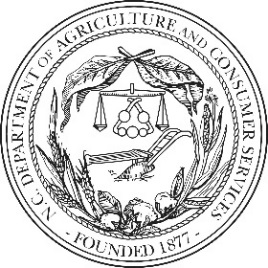 Application for:Seed Dealer’s LicenseEffective Year: January 1 – December 31:Make checks out to:NCDA&CSSend form & Check to:NCDA&CSPlant Industry – SEED 1060 Mail Service Center Raleigh, NC 27699‐1060Fee	License TypeWill you be selling containers of seed weighing 10 pounds or more?	 Signature & DateSteven W. TroxlerCommissionerNorth Carolina Department of Agriculture and Consumer Services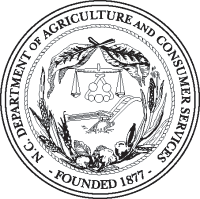 Plant Industry DivisionDr. Bill FooteDirectorJoy A. GoforthPlant Pest AdministratorKathy Bowers Seed and Fertilizer AdministratorAPPLICATION FOR SEED REPORTING PERMITDATE: 	NAME OF FIRM:	ADDRESS: 	PHONE: 	To:NC Dept. of Agriculture & Consumer Services Plant Industry Division1085 Mail Service Center Raleigh, NC 27699-1085Application is hereby made for a permit to pay to the North Carolina Department of Agriculture and Consumer Services at the close of each quarter ending September, December, March, and June, the inspection fee of $0.04 per container of seed weighing 10 pounds or more. Payment will be made using the reporting system as provided in Chapter 106, Article 31 of the General Statutes of North Carolina as amended by the General Assembly of 1995.I agree to keep satisfactory and necessary records to indicate the quantity and container of weights of seeds distributed in North Carolina through all distributors of this company’s seeds, and further agree to grant to the Commissioner of Agriculture, or his legal agent, permission to examine our records, to verify our statement of seeds distributedI further agree to make report of quantity and container weights and pay inspection fee by the 10th of each October (1st quarter), January (2nd quarter), April (3rd quarter) and July (4th quarter), covering seed distributed in the State of North Carolina during the preceding quarter, and to comply with all other provisions of said law and all rules and regulations established thereunder.Seed quantity records will be available for audit at the following address:Applicant’s SignaturePrint Name & TitlePHONE: 	Divisional Phone: (919) 707-3730 Toll-free: 1-800-206-9333Fax: (919) 733-1041 http://www.ncagr.gov/plantindustry/ 1060 Mail Service Center, Raleigh, North Carolina 27699-1060TTY: 1-800-735-2962 Voice: 1-877-735-8200An Equal Opportunity Employer$ 125.00$ 125.00$ 125.00Wholesale or Combined Wholesale and Retail Seed DealerWholesale or Combined Wholesale and Retail Seed DealerWholesale or Combined Wholesale and Retail Seed DealerWholesale or Combined Wholesale and Retail Seed DealerWholesale or Combined Wholesale and Retail Seed DealerWholesale or Combined Wholesale and Retail Seed DealerWholesale or Combined Wholesale and Retail Seed DealerWholesale or Combined Wholesale and Retail Seed DealerWholesale or Combined Wholesale and Retail Seed DealerWholesale or Combined Wholesale and Retail Seed DealerWholesale or Combined Wholesale and Retail Seed Dealer$ 30.00$ 30.00$ 30.00Retail Seed DealerRetail Seed DealerRetail Seed DealerRetail Seed DealerRetail Seed DealerRetail Seed DealerRetail Seed DealerRetail Seed DealerRetail Seed DealerRetail Seed DealerRetail Seed DealerNorth Carolina Seed Law References:§ 106‐277.28. License and inspection fees(2) Each seed dealer who offers for sale any agricultural, vegetable, or lawn or turf seeds for seeding purposes shall register with the Commissioner and shall obtain an annual license, for each location where activities are conducted, by January 1 of each year§ 106‐277.2. Definitions.(9) The term "dealer" or "vendor" shall mean any person, not classified as a grower, who buys, sells, or offers for sale any seed for seeding purposes and shall include any person who has seed grown under contract for resale for seeding purposes.(39) The term "wholesaler" shall mean a dealer engaged in the business of selling seed to retailers or jobbers as well as to consumers.North Carolina Seed Law References:§ 106‐277.28. License and inspection fees(2) Each seed dealer who offers for sale any agricultural, vegetable, or lawn or turf seeds for seeding purposes shall register with the Commissioner and shall obtain an annual license, for each location where activities are conducted, by January 1 of each year§ 106‐277.2. Definitions.(9) The term "dealer" or "vendor" shall mean any person, not classified as a grower, who buys, sells, or offers for sale any seed for seeding purposes and shall include any person who has seed grown under contract for resale for seeding purposes.(39) The term "wholesaler" shall mean a dealer engaged in the business of selling seed to retailers or jobbers as well as to consumers.North Carolina Seed Law References:§ 106‐277.28. License and inspection fees(2) Each seed dealer who offers for sale any agricultural, vegetable, or lawn or turf seeds for seeding purposes shall register with the Commissioner and shall obtain an annual license, for each location where activities are conducted, by January 1 of each year§ 106‐277.2. Definitions.(9) The term "dealer" or "vendor" shall mean any person, not classified as a grower, who buys, sells, or offers for sale any seed for seeding purposes and shall include any person who has seed grown under contract for resale for seeding purposes.(39) The term "wholesaler" shall mean a dealer engaged in the business of selling seed to retailers or jobbers as well as to consumers.North Carolina Seed Law References:§ 106‐277.28. License and inspection fees(2) Each seed dealer who offers for sale any agricultural, vegetable, or lawn or turf seeds for seeding purposes shall register with the Commissioner and shall obtain an annual license, for each location where activities are conducted, by January 1 of each year§ 106‐277.2. Definitions.(9) The term "dealer" or "vendor" shall mean any person, not classified as a grower, who buys, sells, or offers for sale any seed for seeding purposes and shall include any person who has seed grown under contract for resale for seeding purposes.(39) The term "wholesaler" shall mean a dealer engaged in the business of selling seed to retailers or jobbers as well as to consumers.North Carolina Seed Law References:§ 106‐277.28. License and inspection fees(2) Each seed dealer who offers for sale any agricultural, vegetable, or lawn or turf seeds for seeding purposes shall register with the Commissioner and shall obtain an annual license, for each location where activities are conducted, by January 1 of each year§ 106‐277.2. Definitions.(9) The term "dealer" or "vendor" shall mean any person, not classified as a grower, who buys, sells, or offers for sale any seed for seeding purposes and shall include any person who has seed grown under contract for resale for seeding purposes.(39) The term "wholesaler" shall mean a dealer engaged in the business of selling seed to retailers or jobbers as well as to consumers.North Carolina Seed Law References:§ 106‐277.28. License and inspection fees(2) Each seed dealer who offers for sale any agricultural, vegetable, or lawn or turf seeds for seeding purposes shall register with the Commissioner and shall obtain an annual license, for each location where activities are conducted, by January 1 of each year§ 106‐277.2. Definitions.(9) The term "dealer" or "vendor" shall mean any person, not classified as a grower, who buys, sells, or offers for sale any seed for seeding purposes and shall include any person who has seed grown under contract for resale for seeding purposes.(39) The term "wholesaler" shall mean a dealer engaged in the business of selling seed to retailers or jobbers as well as to consumers.North Carolina Seed Law References:§ 106‐277.28. License and inspection fees(2) Each seed dealer who offers for sale any agricultural, vegetable, or lawn or turf seeds for seeding purposes shall register with the Commissioner and shall obtain an annual license, for each location where activities are conducted, by January 1 of each year§ 106‐277.2. Definitions.(9) The term "dealer" or "vendor" shall mean any person, not classified as a grower, who buys, sells, or offers for sale any seed for seeding purposes and shall include any person who has seed grown under contract for resale for seeding purposes.(39) The term "wholesaler" shall mean a dealer engaged in the business of selling seed to retailers or jobbers as well as to consumers.North Carolina Seed Law References:§ 106‐277.28. License and inspection fees(2) Each seed dealer who offers for sale any agricultural, vegetable, or lawn or turf seeds for seeding purposes shall register with the Commissioner and shall obtain an annual license, for each location where activities are conducted, by January 1 of each year§ 106‐277.2. Definitions.(9) The term "dealer" or "vendor" shall mean any person, not classified as a grower, who buys, sells, or offers for sale any seed for seeding purposes and shall include any person who has seed grown under contract for resale for seeding purposes.(39) The term "wholesaler" shall mean a dealer engaged in the business of selling seed to retailers or jobbers as well as to consumers.North Carolina Seed Law References:§ 106‐277.28. License and inspection fees(2) Each seed dealer who offers for sale any agricultural, vegetable, or lawn or turf seeds for seeding purposes shall register with the Commissioner and shall obtain an annual license, for each location where activities are conducted, by January 1 of each year§ 106‐277.2. Definitions.(9) The term "dealer" or "vendor" shall mean any person, not classified as a grower, who buys, sells, or offers for sale any seed for seeding purposes and shall include any person who has seed grown under contract for resale for seeding purposes.(39) The term "wholesaler" shall mean a dealer engaged in the business of selling seed to retailers or jobbers as well as to consumers.North Carolina Seed Law References:§ 106‐277.28. License and inspection fees(2) Each seed dealer who offers for sale any agricultural, vegetable, or lawn or turf seeds for seeding purposes shall register with the Commissioner and shall obtain an annual license, for each location where activities are conducted, by January 1 of each year§ 106‐277.2. Definitions.(9) The term "dealer" or "vendor" shall mean any person, not classified as a grower, who buys, sells, or offers for sale any seed for seeding purposes and shall include any person who has seed grown under contract for resale for seeding purposes.(39) The term "wholesaler" shall mean a dealer engaged in the business of selling seed to retailers or jobbers as well as to consumers.North Carolina Seed Law References:§ 106‐277.28. License and inspection fees(2) Each seed dealer who offers for sale any agricultural, vegetable, or lawn or turf seeds for seeding purposes shall register with the Commissioner and shall obtain an annual license, for each location where activities are conducted, by January 1 of each year§ 106‐277.2. Definitions.(9) The term "dealer" or "vendor" shall mean any person, not classified as a grower, who buys, sells, or offers for sale any seed for seeding purposes and shall include any person who has seed grown under contract for resale for seeding purposes.(39) The term "wholesaler" shall mean a dealer engaged in the business of selling seed to retailers or jobbers as well as to consumers.North Carolina Seed Law References:§ 106‐277.28. License and inspection fees(2) Each seed dealer who offers for sale any agricultural, vegetable, or lawn or turf seeds for seeding purposes shall register with the Commissioner and shall obtain an annual license, for each location where activities are conducted, by January 1 of each year§ 106‐277.2. Definitions.(9) The term "dealer" or "vendor" shall mean any person, not classified as a grower, who buys, sells, or offers for sale any seed for seeding purposes and shall include any person who has seed grown under contract for resale for seeding purposes.(39) The term "wholesaler" shall mean a dealer engaged in the business of selling seed to retailers or jobbers as well as to consumers.North Carolina Seed Law References:§ 106‐277.28. License and inspection fees(2) Each seed dealer who offers for sale any agricultural, vegetable, or lawn or turf seeds for seeding purposes shall register with the Commissioner and shall obtain an annual license, for each location where activities are conducted, by January 1 of each year§ 106‐277.2. Definitions.(9) The term "dealer" or "vendor" shall mean any person, not classified as a grower, who buys, sells, or offers for sale any seed for seeding purposes and shall include any person who has seed grown under contract for resale for seeding purposes.(39) The term "wholesaler" shall mean a dealer engaged in the business of selling seed to retailers or jobbers as well as to consumers.North Carolina Seed Law References:§ 106‐277.28. License and inspection fees(2) Each seed dealer who offers for sale any agricultural, vegetable, or lawn or turf seeds for seeding purposes shall register with the Commissioner and shall obtain an annual license, for each location where activities are conducted, by January 1 of each year§ 106‐277.2. Definitions.(9) The term "dealer" or "vendor" shall mean any person, not classified as a grower, who buys, sells, or offers for sale any seed for seeding purposes and shall include any person who has seed grown under contract for resale for seeding purposes.(39) The term "wholesaler" shall mean a dealer engaged in the business of selling seed to retailers or jobbers as well as to consumers.North Carolina Seed Law References:§ 106‐277.28. License and inspection fees(2) Each seed dealer who offers for sale any agricultural, vegetable, or lawn or turf seeds for seeding purposes shall register with the Commissioner and shall obtain an annual license, for each location where activities are conducted, by January 1 of each year§ 106‐277.2. Definitions.(9) The term "dealer" or "vendor" shall mean any person, not classified as a grower, who buys, sells, or offers for sale any seed for seeding purposes and shall include any person who has seed grown under contract for resale for seeding purposes.(39) The term "wholesaler" shall mean a dealer engaged in the business of selling seed to retailers or jobbers as well as to consumers.Business NameAs it will be displayed on the license:Business NameAs it will be displayed on the license:Business NameAs it will be displayed on the license:Business NameAs it will be displayed on the license:Business NameAs it will be displayed on the license:Business NameAs it will be displayed on the license:Business NameAs it will be displayed on the license:Physical Address of Business:Physical Address of Business:Physical Address of Business:Physical Address of Business:Physical Address of Business:Physical Address of Business:Physical Address of Business:City:City:State:State:Zip Code:County:Business Phone:Business Phone:Business Phone:Business Phone:Business Phone:Business Email:Business Email:This is my first and only seed licenseThis is my first and only seed licenseThis is my first and only seed licenseThis is my first and only seed licenseThis is my first and only seed licenseThis is my first and only seed licenseThis is my first and only seed licenseThis is my first and only seed licenseThis is my first and only seed licenseThis is my first and only seed licenseThis is my first and only seed licenseThis is my first and only seed licenseThis is my first and only seed licenseThis is my first and only seed licenseI have other seed licenses, please link them togetherI have other seed licenses, please link them togetherI have other seed licenses, please link them togetherI have other seed licenses, please link them togetherI have other seed licenses, please link them togetherI have other seed licenses, please link them togetherI have other seed licenses, please link them togetherI have other seed licenses, please link them togetherI have other seed licenses, please link them togetherI have other seed licenses, please link them togetherI have other seed licenses, please link them togetherI have other seed licenses, please link them togetherI have other seed licenses, please link them togetherI have other seed licenses, please link them togetherSpecial Note:Special Note:Special Note:Corporate Office / Contact:If same as above, leave blankCorporate Office / Contact:If same as above, leave blankCorporate Office / Contact:If same as above, leave blankCorporate Office / Contact:If same as above, leave blankCorporate Office / Contact:If same as above, leave blankCorporate Office / Contact:If same as above, leave blankCorporate Office / Contact:If same as above, leave blankContact Address:Contact Address:Contact Address:Contact Address:Contact Address:Contact Address:Contact Address:City:City:State:State:State:Zip Code:Contact Phone:Contact Phone:Contact Phone:Contact Phone:Contact Phone:Contact Email:Contact Email:NoYes.  Review the excerpts from the North Carolina Seed Law below, and see if a seed reporting permit is right for youNorth Carolina Seed Law References:§ 106‐277.28. License and inspection fees(3) Each seed dealer or grower who has seed, whether originated or labeled by the dealer or grower, that is offered for sale in this State shall report the quantity of seed offered for sale and pay an inspection fee of four cents (4¢) for each container of seeds weighing 10 pounds or more. Seed shall be subject to the inspection fee and reporting requirements only once in any 12‐month period. This fee does not apply to seed grown by a farmer and offered for sale by the farmer at the farm where the seed was grown.Each seed dealer or grower shall keep accurate records of the quantity of seeds and container weights offered for sale from each distribution point in the State. These records shall be available to the Commissioner or an authorized representative of the Commissioner at all reasonable hours for the purpose of verifying the quantity of seed offered for sale and the fees paid. Each seed dealer or grower shall report quarterly on forms furnished by the Commissioner the quantity and container weight of seeds first offered for sale that quarter. The reports shall be made on the first day of January, April, July, and October, or within 10 days thereafter. Inspection fees shall be due and paid with the next quarterly report filed after the seed is first offered for sale. If the report is not filed and the inspection fees paid to the Department of Agriculture and Consumer Services by the tenth day following the date due, or if the report of the quantity or container weights is false, the Commissioner may issue a stop‐sale order for all seed offered for sale by the dealer or grower. If the inspection fees are unpaid more than 15days after the due date, the amount due shall bear a penalty of ten percent (10%) which shall be added to the inspection fees due.North Carolina Seed Law References:§ 106‐277.28. License and inspection fees(3) Each seed dealer or grower who has seed, whether originated or labeled by the dealer or grower, that is offered for sale in this State shall report the quantity of seed offered for sale and pay an inspection fee of four cents (4¢) for each container of seeds weighing 10 pounds or more. Seed shall be subject to the inspection fee and reporting requirements only once in any 12‐month period. This fee does not apply to seed grown by a farmer and offered for sale by the farmer at the farm where the seed was grown.Each seed dealer or grower shall keep accurate records of the quantity of seeds and container weights offered for sale from each distribution point in the State. These records shall be available to the Commissioner or an authorized representative of the Commissioner at all reasonable hours for the purpose of verifying the quantity of seed offered for sale and the fees paid. Each seed dealer or grower shall report quarterly on forms furnished by the Commissioner the quantity and container weight of seeds first offered for sale that quarter. The reports shall be made on the first day of January, April, July, and October, or within 10 days thereafter. Inspection fees shall be due and paid with the next quarterly report filed after the seed is first offered for sale. If the report is not filed and the inspection fees paid to the Department of Agriculture and Consumer Services by the tenth day following the date due, or if the report of the quantity or container weights is false, the Commissioner may issue a stop‐sale order for all seed offered for sale by the dealer or grower. If the inspection fees are unpaid more than 15days after the due date, the amount due shall bear a penalty of ten percent (10%) which shall be added to the inspection fees due.If the seed law excerpt applies to you, please apply for a Seed Reporting Permit with the 2nd page of thispacketIf the seed law excerpt applies to you, please apply for a Seed Reporting Permit with the 2nd page of thispacket